Для надежной защиты дома от пожаров, необходимо помнить, что не допускается: 

· Оставлять без присмотра газовые и электронагревательные приборы. 

· Разрешать детям играть с огнем, спичками, зажигалками. 

· Обертывать электрические лампы бумагой, материей и другими сгораемыми материалами. 

· Подвешивать электрические провода на гвоздях, на металлических предметах. 

· Включать в одну штепсельную розетку несколько электрических приборов одновременно. 

· Применять самодельные электрические предохранители (жучки). 

· Включать электронагревательные приборы в неисправные штепсельные розетки. 

В целях предупреждения и ограничения распространения пожаров на чердаках и в подвалах жилых домов необходимо соблюдать ряд правил: 

· Люки чердаков должны быть закрыты на замки. 

· Не допускать на чердаке сушки белья и складирования каких-либо сгораемых материалов. 

· Подвальное помещение каждой секции должно быть разделено между собой несгораемыми кирпичными перегородками. 

· Каждая секция подвала должна иметь самостоятельный выход наружу, не связанный с выходами из квартир, и два окна. 

· Не допускать устройства на лестничных клетках и под лестничными маршами кладовок. 

· Не проводить в сараи квартиросъемщиков электропроводку. 

· Сараи пронумеровать, в соответствии с номерами квартир. 

· Складировать в сараях картофель, фрукты, овощи, лыжи, санки , детские коляски и предметы первой необходимости. 

· Не строить сараи в технических подпольях жилых домов. 

· Содержать подвалы в чистоте. 

· Входные двери подвала закрывать на замки. 

· Не допускать посещения подвального помещения с открытым огнем, спичками, свечами. 

· У каждого входа в подвал должен быть «План подвала» и «Правила посещения подвального помещения». 

· Для осветительных приборов подвала обязательно наличие плафонов. 

Будьте осторожны при обращении с огнем! 

Не забывайте проверять, все ли действия по предотвращению пожара выполнены. Ели же было замечено возгорание, необходимо немедленно вызвать службу пожарной охраны по телефону – 01, указать точный адрес места возникновения огня. До прибытия пожарной охраны приступить к тушению пожара, используя для этого имеющиеся средства.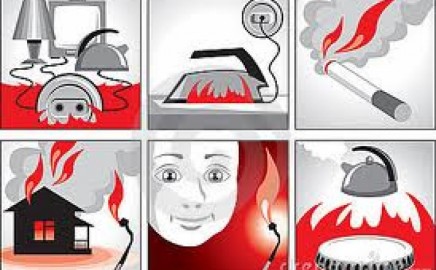 